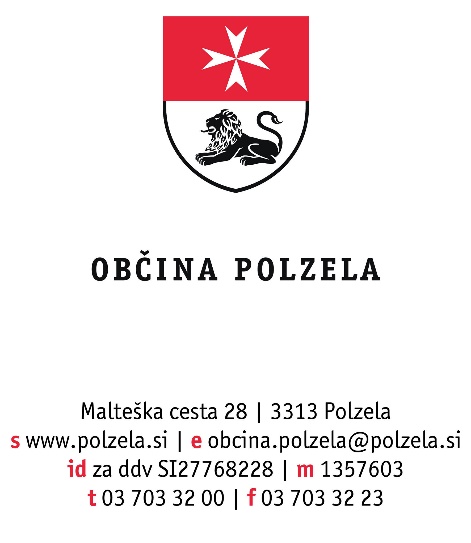 Razpisni obrazci zajavni razpis za sofinanciranje programov športa ter vzdrževanje društvenih objektov in nakup športne opreme v Občini Polzela za leto 2021Razpisni obrazci:Podatki o izvajalcu športnih programov (Obr. 1)Izjava o izpolnjevanju pogojev (Obr. 2)Prijava programov interesne športne vzgoje in rekreativne vadbe (Obr. 3)PODATKI O IZVAJALCU ŠPORTNEGA PROGRAMA                                                       Obr. 1Osnovni podatkiIZJAVA                                                                                                                                          Obr. 2PRIJAVA PROGRAMOV INTERESNE ŠPORTNE VZGOJE                                              Obr. 3Prijava programa (označite OZNAKO IN PODOZNAKO športnega programa, ki ga prijavljate)Za vsako vadbeno skupino, ki jo prijavljate je potrebno izpolniti svoj obrazec!Strokovni kader, ki je odgovoren za delo vadbene skupine:Športni objekti, ki jih vadbena skupina uporablja in termini:Podatki o udeležencih vadbene skupine:Naziv izvajalcaNaslov oz. sedežTelefonE-mailDavčna številkaMatična številkaTRR + ime bankePodatki o odgovorni osebiPodatki o kontaktni osebiIme in priimekFunkcijaTelefonska številkaE-mailDatum: Podpis:ŽigIzvajalecIzjavljam, da:  Sprejemam pogoje, ki so navedeni v Letnem programu športa v Občini Polzela in v Javnem      razpisu za sofinanciranje programov športa za leto 2021  Sprejemam pogoje, ki so navedeni v Letnem programu športa v Občini Polzela in v Javnem      razpisu za sofinanciranje programov športa za leto 2021  Sprejemam pogoje, ki so navedeni v Letnem programu športa v Občini Polzela in v Javnem      razpisu za sofinanciranje programov športa za leto 2021  So vse navedbe v prijavi resnične in ustrezajo dejanskemu stanju  So vse navedbe v prijavi resnične in ustrezajo dejanskemu stanju  So vse navedbe v prijavi resnične in ustrezajo dejanskemu stanju  Dovoljujem predstavniku občine ali od nje pooblaščeni organizaciji (osebi), da lahko kadarkoli       v času trajanja pogodbe resničnost navedenih podatkov fizično preveri  Dovoljujem predstavniku občine ali od nje pooblaščeni organizaciji (osebi), da lahko kadarkoli       v času trajanja pogodbe resničnost navedenih podatkov fizično preveri  Dovoljujem predstavniku občine ali od nje pooblaščeni organizaciji (osebi), da lahko kadarkoli       v času trajanja pogodbe resničnost navedenih podatkov fizično preveri  Bom oglaševal Občino Polzela kot sofinancerja športnega programa,  Bom oglaševal Občino Polzela kot sofinancerja športnega programa,  Bom oglaševal Občino Polzela kot sofinancerja športnega programa,  Imam sedež oziroma stalno bivališče v Občini Polzela, delujem na območju občine Polzela in      izvajamo športno dejavnost pretežno za prebivalce Občine Polzela z državljanstvom Republike      Slovenije  Imam sedež oziroma stalno bivališče v Občini Polzela, delujem na območju občine Polzela in      izvajamo športno dejavnost pretežno za prebivalce Občine Polzela z državljanstvom Republike      Slovenije  Imam sedež oziroma stalno bivališče v Občini Polzela, delujem na območju občine Polzela in      izvajamo športno dejavnost pretežno za prebivalce Občine Polzela z državljanstvom Republike      Slovenije  Imam zagotovljene materialne, prostorske in organizacijske pogoje za uresničitev športnih       programov in se obvezujemo, da bomo za izvajanje športnih programov zagotovili strokovni      kader z ustrezno izobrazbo športne smeri in/ali strokovno usposobljenostjo  Imam zagotovljene materialne, prostorske in organizacijske pogoje za uresničitev športnih       programov in se obvezujemo, da bomo za izvajanje športnih programov zagotovili strokovni      kader z ustrezno izobrazbo športne smeri in/ali strokovno usposobljenostjo  Imam zagotovljene materialne, prostorske in organizacijske pogoje za uresničitev športnih       programov in se obvezujemo, da bomo za izvajanje športnih programov zagotovili strokovni      kader z ustrezno izobrazbo športne smeri in/ali strokovno usposobljenostjoDatum: Podpis:ŽigIzvajalec  A Interesna športna vadba predšolskih otrok ( do 6 let)                                                    60 urni program  Mali sonček  Ciciban planinec           Drugi 60 urni športni program  B Interesna športna vadba šolo obveznih otrok ( do 15 let)                                               80 urni program                       Zlati sonček                       Krpan                       Naučimo se plavati                       Drugi 80 urni športni programIme in priimek:Strokovna usposobljenost:Ime in priimek:Strokovna usposobljenost:Ime in priimek:Strokovna usposobljenost:Ime in priimek:Strokovna usposobljenost:Objekt:Termin:Objekt:Termin:Število Udeležencev:Obvezne priloge/dokazila:Dokazilo o strokovni usposobljenosti strokovnega kadra, ki dela z vadbeno skupino (vaditelj, trener, …)